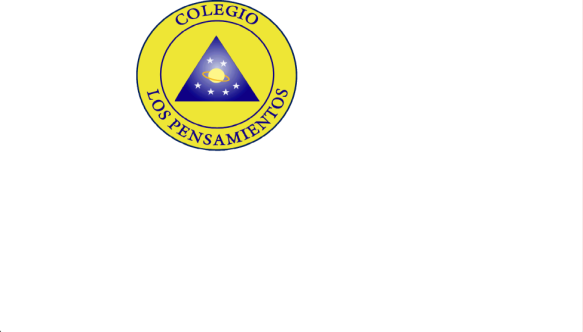 HORARIO  2021Carga Académica: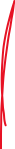 Horario de ClasesLA GRANJA, Marzo 01 de 2021. EducadoraAlejandra SepúlvedaAsistente de Aula Bárbara QuezadaEquipo Multidisciplinario (PIE)Educadora Diferencial: Stefany Catalán Psicóloga: Constanza González Fonoaudióloga: Paola PonceKinesióloga: Millaray BertoglioCurso Kínder AN°ASIGNATURAPROFESOR(A)HORARIO DE ATENCIÓN 1Lenguaje y Comunicación Alejandra SepúlvedaJueves 15:30 a 17:002MatemáticaAlejandra SepúlvedaJueves 15:30 a 17:003Ciencias Alejandra SepúlvedaJueves 15:30 a 17:004Artes Alejandra SepúlvedaJueves 15:30 a 17:005MúsicaRonny FaúndezJueves 15:00 a 15:306Taller de Inglés Mónica DuarteMartes 16:30 a 17:007Educación Física y SaludNayareth Ruiz Jueves 15:30 a 16:00HORALUNESMARTESMIÉRCOLESJUEVESVIERNES1Educación Física y SaludLenguaje y ComunicaciónCiencias NaturalesMatemáticaMatemática2Educación Física y SaludLenguaje y ComunicaciónTaller de InglésMatemáticaMatemática3Ciencias NaturalesMatemáticaMatemáticaLenguaje y ComunicaciónMúsica4Ciencias NaturalesMatemáticaMatemáticaLenguaje y ComunicaciónLenguaje y Comunicación5Lenguaje y ComunicaciónCiencias NaturalesArtes VisualesArtes VisualesLenguaje y Comunicación6Lenguaje y ComunicaciónCiencias NaturalesArtes VisualesArtes VisualesLenguaje y Comunicación